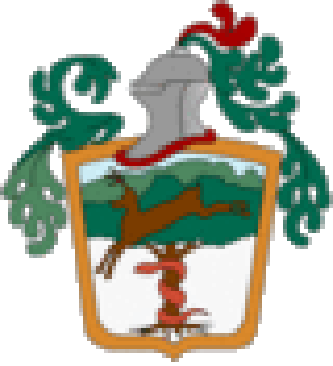 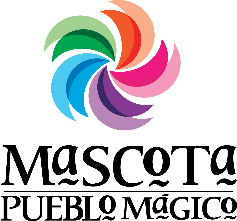 NOMBREDIRECCIÓNTEL/EXTENSIONCORREO ELECTRÓNICOING. NICOLÁS BRISEÑO LÓPEZPRESIDENTE01 (388) 38 6 03 25/6 11 79 y 6 00 52 Ext. 101presidencia.mascota@outlook.comABG. DAVID ERNESTO ROBLES GALVÁNSECRETARIO GENERAL01 (388) 38 6 03 25/6 11 79 y 6 00 52 Ext. 104secretariageneral.mascota@outlook.comABG. GRISSEL NALLELY ORTIZ ORTEGASINDICO01 (388) 38 6 03 25/6 11 79 y 6 00 52 Ext. 103sindicomunicipal.mascota@outlook.comCP. AZUCENA TORRES FREGOSOENCARGADA DE HACIENDA MUNICIPAL01 (388) 38 6 03 25/6 11 79 y 6 00 52 Ext.110, 111tesoreria.mascota@outlook.comLIC. HAMLET RODRÍGUEZ MONTES DE OCACONTRALOR MUNICIPAL01 (388) 38 6 03 25/6 11 79 y 6 00 52 Ext. 115contraloria.mascota@outlook.comARQ. EDGAR ABELARDO CARO CASTILLODIRECTOR DE OBRAS PÚBLICAS01 (388) 38 6 03 25/6 11 79 y 6 00 52 Ext. 119obraspublicas.mascota@outlook.comING. MARÍA BELÉN ALEJO CASTELLÓNDIRECTORA DE PROMOCIÓN ECONÓMICA Y DESARROLLO SOCIAL.01 (388) 38 6 03 25/6 11 79 y 6 00 52 Ext.116,     Línea Directa 38 6 17 66desarrolloeconomico.mascota@outlook.comC. JOSÉ DOLORES URIBE CASILLASDIRECTOR DE DEPORTES01 (388) 38 6 03 25/6 11 79 y 6 00 52 Ext.118deportes.mascota@outlook.comPROF. LUIS ENRIQUE CASTILLO PALACIOSDIRECTOR DE CASA DE LA CULTURA Y MUSEO ARQUEOLÓGICOLíneas Directas 38 6 16 79 / 38 6 22 02cultura.mascota@outlook.comING. PATRICIA DEL ROSARIO BRISEÑODIRECTORA DE  COMUNICACIÓN SOCIAL01 (388) 38 6 03 25/6 11 79 y 6 00 52 Ext. 124comunicacionsocial.mascota@outlook.comC. RENE RIVERA RUIZDIRECTOR DE REGLAMENTOS,  PADRON Y LICENCIAS01 (388) 38 6 03 25/6 11 79 y 6 00 52 Ext. 108reglamentos.mascota@outlook.comLIC. JUAN ANTONIO SALCEDO SEGURADIRECTOR DE TURISMO01 (388) 38 6 03 25/6 11 79 y 6 00 52 Ext. 107turismo.mascota@outlook.comMTRO. LUIS ANTONIO JIMÉNEZ SALCEDODIRECTOR DE ECOLOGÍA01 (388) 38 6 03 25/6 11 79 y 6 00 52 Ext. 114ecologia.mascota@outlook.comC. JOSÉ RAFAEL PEÑA CURIELDIRECTOR DE IMPUESTOS, INMOBILIARIOS Y CATASTRO01 (388) 38 6 03 25/6 11 79 y 6 00 52 Ext. 117 catastro.mascota@outlook.comC. AMPARO AGUIRRE SANTIAGOOFICIAL DEL REGISTRO CIVIL01 (388) 38 6 03 25/6 11 79 y 6 00 52 Ext. 113,  Línea Directa 3861868registrocivil.mascota@outlook.comC. LUZ ISELA LÓPEZ RAMOSDIRECTORA DE CE-MUJERLínea Directa  3861076CEMUJER_mascota@outlook.comLIC. JOSÉ RAÚL FREGOSO DUEÑASDIRECTOR DEL DIFLínea Directa  3861076DIF.mascota@outlook.comTEC. CECILIA AIDE AGUILAR GALVANENCARGADA DE LA UNIDAD DE TRANSPARENCIA01 (388) 38 6 03 25/6 11 79 y 6 00 52 Ext. 122transparencia.mascota@outlook.comLIC. JOSÉ ALFREDO ROBLES GILOFICIAL MAYOR01 (388) 38 6 03 25/6 11 79 y 6 00 52 Ext. 109oficialiamayor.mascota@outlook.comING. DIANA ILSETH AGUILAR CARDONAATENCIÓN CIUDADANA01 (388) 38 6 03 25/6 11 79 y 6 00 52atencionciudadana.mascota@outlook.comLIC. HAMLET RODRÍGUEZ MONTES DE OCAENLACE DE AGENDA PARA DESARROLLO MUNICIPAL01 (388) 38 6 03 25/6 11 79 y 6 00 52 Ext. 115contraloria.mascota@outlook.comC. LETICIA ANAYA CASTILLÓNASUNTOS INTERNACIONALES01 (388) 38 6 03 25/6 11 79 y 6 00 52 Ext. 123agenda.mascota@outlook.comC. JORGE ROBLES ARECHIGAPANTEÓNpanteón.mascota@outlook.comC. JOSÉ DE JESÚS CHÁVEZENCARGADO DE RASTRO MUNICIPALLínea Directa  38 6 03 24rastro.mascota@outlook.comC. GERARDO MARTÍNEZ SALCEDO DIRECTOR DE SEGURIDAD PÚBLICA01 (388) 38 6 03 25/6 11 79 y 6 00 52 Ext. 121Línea Directa  38 6 02 02seguridadpublica.mascota@outlook.comC. JOSÉ DE JESÚS RAMOS ENCARGADO DE LA JEFATURA DE MOVILIDAD Y TRÁNSITO MUNICIPALLínea Directa  38 6 01 71transito.mascota@outlook.comLIC. MARÍA DEL REFUGIO RAMOS MARTÍNEZDIRECTORA PROTECCIÓN CIVIL Y BOMBEROSLínea Directa  38 6 19 53proteccioncivil.mascota@outlook.comC. GERARDO GÓMEZ HERNÁNDEZ ENCARGADO DEL CORRALÓN MUNICIPALLínea Directa  38 6 15 60corralon.mascota@outlook.comC. SILVIA LILIANA PEÑA RODRÍGUEZDIRECTORA DE IMAJLínea Directa  38 6 22 22imaj.mascota@outlook.comING. EDGAR URIEL MÉNDEZ ROMERO DIRECTOR DE SAPAMLínea Directa  38 6 14 97contacto.sapam@yahoo.comMVZ. JOSÉ ANTONIO ROSAS PEÑA FOMENTO AGROPECUARIO01 (388) 38 6 03 25/ 6 11 79 y 6 00 52 Ext. 116dpto.agropecuario_mascota@outlook.comLIC. JOSÉ ADAN RUIZ BUENROSTROJUEZ MUNICIPAL 01 (388) 38 6 03 25/ 6 11 79 y 6 00 52 Ext. 112juezmunicipalmascota@outlook.esLISTA DE AGENTES/DELEGADOS MUNICIPALESLISTA DE AGENTES/DELEGADOS MUNICIPALESLISTA DE AGENTES/DELEGADOS MUNICIPALESLISTA DE AGENTES/DELEGADOS MUNICIPALESNOMBRENOMBRECOMUNIDADCOMUNIDADSamuel Peña VelascoSamuel Peña VelascoSan RafaelSan RafaelJuana Nepomucena Franco RodríguezJuana Nepomucena Franco RodríguezTierras ColoradasTierras ColoradasLuis Enrique Peña TovarLuis Enrique Peña TovarCimarrón ChicoCimarrón ChicoHumberto Rodríguez EscobedoHumberto Rodríguez EscobedoPuerta de En medioPuerta de En medioOmar Aurelio Amaral PérezOmar Aurelio Amaral PérezSan IgnacioSan IgnacioFernando Peña JiménezFernando Peña JiménezSanta RosaSanta RosaLeovigilda Grano CoronaLeovigilda Grano CoronaLos SaucesLos SaucesAmbrosio Pérez RodríguezAmbrosio Pérez RodríguezTecoanyTecoanyEdgar Gamaliel Torres ZepedaEdgar Gamaliel Torres ZepedaGalopeGalopeJuan Manuel MartínezJuan Manuel MartínezZapotanZapotanRuperto Cibrián Gil Ruperto Cibrián Gil CorralesCorralesElodia Peña PeñaElodia Peña PeñaMalpasoMalpasoAdolfo Rodríguez LópezAdolfo Rodríguez LópezEmpedradoEmpedradoJuan Carlos Fregoso de la CruzAgostaderoEnrique Esparza PérezEl EmbocaderoAgustín Peña PulidoLa PlataJosé de Jesús Cázarez MartínezSan José del MoscoMiguel Adalberto Robles GonzálezEL JacalMaría del Carmen Eusebio MacedoSan MiguelVíctor Arnulfo Peña PeñaJuanacatlánRogelio Peña PeñaEl CabritoFelipe de Jesús Dueñas DueñasNavidadAlfonso Hernández PonceEl RanchitoRaúl Anaya JiménezEl AtajoPetra Pérez CuevaYerbabuenaRubén Sánchez PeñaLa Huerta de MirandillasMiguel Sánchez RodríguezMirandillasJuan Manuel Peña AnayaRincón de MirandillasJosé Clemente Ángel MezaLa PalapaHéctor TarulaZacatongoJesús González SarmientoEl Refugio Pedro Figueroa BeltránGuayabitos